Programme d'intégration cantonal (PIC)Agenda Intégration Suisse (AIS)Canton de Neuchâtel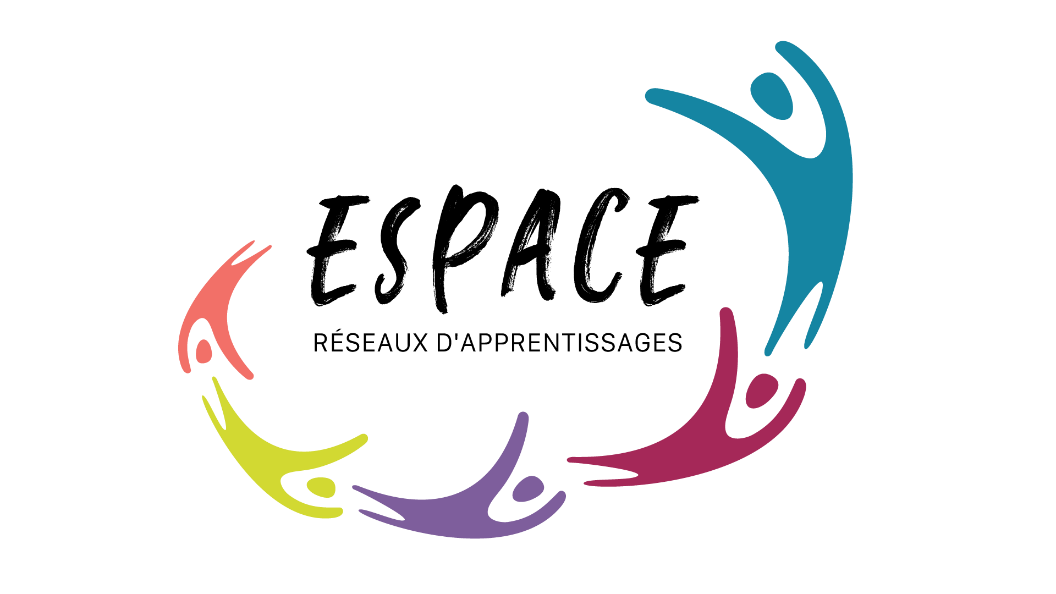 Espace Social et Professionnel d’Acquisition de Compétences et d’ExpériencesFORMULAIRE APPEL À PROJETPORTEUR DU PROJET
	Nom du projet : Nom du mandataire : Nom de l’association : Adresse : Téléphone : Courriel : Site Internet - si existant : IBAN : DESCRIPTIF DE VOTRE PROJETVeuillez décrire en détail votre projet
OBJECTIFSQuels sont les objectifs de votre projet ? 
ÉVALUATION DU PROJET
De quelle manière évaluerez-vous votre projet ? (Quantitativement et qualitativement ? moyens et indicateurs ?)
ENCADREMENT
Comment envisagez-vous l’encadrement et le suivi des personnes en insertion socio-professionnelles ?PARTENAIRES IMPLIQUEES
Personnes et/ou institutions qui collaborent au projet et brève description de leurs compétencesPERSONNE RESPONSABLELIEU ET DATE